Školský klub detí VČIELKAZákladná škola, Fraňa Kráľa 838, Žarnovica 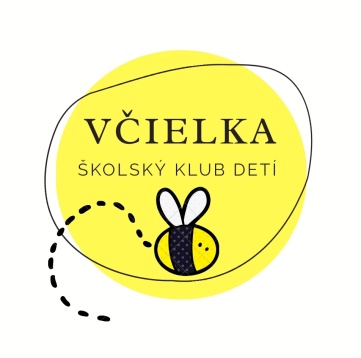 Školský poriadokškolského klubu detíVČIELKAŠkolský rok: 2022/2023Úvodné ustanoveniaŠkolský poriadok ŠKD je základnou organizačnou a pracovno-právnou normou       školy, ktorá je právnym subjektom.Školský poriadok ŠKD je legislatívne upravený §2 a §3 vyhlášky MŠ SR 306/2009      Z. z. o školskom klube detí, školskom stredisku záujmovej činnosti, centre voľného      času, školskom hospodárstve a stredisku odbornej praxe.CharakteristikaŠkolský poriadok upravuje podrobnosti o výkone práv a povinností detí, žiakov a ich zákonných zástupcov v školskom zariadení, pravidlá vzájomných vzťahov a vzťahov s pedagogickými a odbornými zamestnancami, ďalšími zamestnancami školy a školských zariadení a podmienky na zaistenie bezpečnosti a ochrany zdravia detí a žiakov, zamestnancov vo výchove a vzdelávaní a ich ochrany pred sociálno-patologickými javmi, diskrimináciou alebo násilím. Školský poriadok upravuje vnútorný režim, prevádzku a podmienky nakladania s majetkom v školskom zariadení- školskom klube detí.Dieťa, ktoré sa po zápise zákonným zástupcom stáva dieťaťom zapísaným v školskom klube detí, zaväzuje sa riadiť pokynmi tohto školského poriadku a je povinné dodržiavať pravidlá správania v škole, v školskom klube aj mimo školy a školského klubu detí.Škola bude dôsledne dodržiavať Deklaráciu práv dieťaťa, Dohovor o právach dieťaťa a listinu základných práv a slobôd vo vzťahu k žiakom, pedagogickým a odborným zamestnancom školy a školských zariadení.Školský poriadok ŠKD vychádza zo zákona č. 245/2008 Z.z. o výchove a vzdelávaní (školský zákon) a o zmene a doplnení niektorých zákonov v znení neskorších predpisov, zákona č. 124/2006 Z.z. o bezpečnosti a ochrane zdravia pri práci a o zmene a doplnení niektorých neskorších predpisov, vyhlášky Ministerstva školstva Slovenskej republiky     z 15. júla 2009 č. 306/2009 Z.Z. o školskom klube detí, školskom stredisku záujmovej činnosti, centre voľného času, školskom hospodárstve a stredisku odbornej praxe, o podrobnostiach a organizácii školského roka na základných školách, metodického pokynu č. 7/2006-R k prevencii a riešenia šikanovania žiakov v školách a školských zariadeniach, Metodického pokynu č. 22/2011 na hodnotenie žiakov základnej školy, organizačného poriadku školy a pracovného poriadku.Školský klub detí podľa zákona č. 245/2008 Z.z. o výchove a vzdelávaní (školský zákon) a o zmene a doplnení niektorých zákonov, zabezpečuje pre deti, ktoré plnia povinnú školskú dochádzku na základnej škole, nenáročnú záujmovú činnosť podľa výchovného programu školského zariadenia zameranú na ich prípravu na vyučovanie a na uspokojovanie a rozvíjanie ich záujmov v čase mimo vyučovania a v čase školských prázdnin.V štruktúre činnosti ŠKD ide o cieľavedomé a plánovité výchovné pôsobenie na osobnosť dieťaťa, so zameraním na rozvoj jeho kladných vlastností, rozvoj stravovacích a hygienických návykov, rozvoj zručností a schopností formou záujmových a telovýchovných oblastí výchovy. Organickou súčasťou je plnenie špecifických sociálnych činností a to organizovaním stravovania žiakov, oddychu a relaxácie, spontánnej činnosti, hier a výkonom nevyhnutného pedagogického dozoru pri činnostiach počas pobytu detí v ŠKD.Riadenie a organizácia školského klubu detíŠkolský klub detí, ktorý je zriadený ako súčasť základnej školy, riadi riaditeľka základnej školy.ŠKD je zriadený podľa vyhlášky MŠ SR číslo 306/2009 Z. z. o školskom klubedetí, školskom stredisku záujmovej činnosti, centre voľného času, školskomhospodárstve a stredisku odbornej praxe.Školský klub detí riadi riaditeľka školy, v prenesenej právomoci zástupkyne riaditeľky školy.Riaditeľka školy určuje počet oddelení ŠKD podľa počtu prihlásených detí.Výchovno-vzdelávaciu činnosť v ŠKD organizuje vychovávateľka ŠKD.Predmetom činnosti ŠKD je výchovno-vzdelávacia činnosť detí školy, činnosťoddychová, relaxačná, činnosť záujmového charakteru, aktivity súvisiace s prípravou             na vyučovanie a ďalšie formy voľno-časových aktivít detí.Jedna hodina výchovno-vzdelávacej činnosti v ŠKD trvá 60 minút.Pedagogický zamestnanec ŠKD (vychovávateľka) je členom pedagogickej rady.Zároveň je členom MZ, ktorého činnosť riadi a usmerňuje vedúci MZ.Vychovávateľka sa zúčastňuje pracovných porád školy, pomáha organizačne zabezpečovať denný chod školy. Zodpovedá za správnosť vedenia dokumentácie ŠKD.Prevádzka školského klubu detíŠKD je v prevádzke spravidla celý školský rok okrem dní pracovného pokoja a štátnych sviatkov, denne od 5:45 do 16:00 (5:45 – 8:30 ;  11:20 – 16:00)O rozsahu dennej prevádzky ŠKD ako i prerušení prevádzky ŠKD počas školských prázdnin rozhoduje riaditeľka školy.Počas školských prázdnin je prevádzka v ŠKD, ak sa prihlási najmenej 12 detí a umožňujú to ekonomické podmienky zriaďovateľa.Opustiť ŠKD v inom, ako dohodnutom čase, je možné iba na základe písomnej žiadosti rodiča. Počas pobytu v ŠKD deti nesmú používať mobilný telefón. Použiť ho môžu iba v odôvodnených prípadoch so súhlasom vychovávateľky. Odhlasovať dieťa z pravidelnej dochádzky, resp. žiadať o vyradenie z evidencie je povinný zákonný zástupca na základe písomnej odhlášky, ktorú odovzdá vychovávateľke v ŠKD.Zaraďovanie detí do školského klubu detíDo ŠKD sa prednostne zaraďujú deti nižších ročníkov ( I. stupeň ZŠ), vždy na jeden školský rok, na základe písomnej žiadosti podanej ich zákonným zástupcom riaditeľke školy, najneskôr do 31. mája predchádzajúceho školského roku. Deti prvých ročníkov sa prihlasujú vždy na začiatku príslušného školského roku, najneskôr do 15. septembra. O zaradení dieťaťa do ŠKD rozhoduje riaditeľka školy.Výchovné oddelenie ŠKD sa zriaďuje, ak sa prihlási najmenej 15 detí na pravidelnú dochádzku. Výchovné oddelenie ŠKD sa zruší, ak počet detí klesne pod 12. Na základe novely školského zákona 245/2008, §114 ods. 2, ktorý určuje najvyšší počet detí v jednom výchovnom oddelení školského klubu detí ( ŠKD )najviac na 26 detí, sa môžu prijať deti len do počtu stanoveného daným zákonom. V prípade vyššieho záujmu detí  o členstvo v ŠKD bude výber členov podľa nasledovných kritérií pri prijatí dieťaťa :Prednostne sa prijímajú:  Deti zamestnaných rodičov, ktorí nepoberajú materský a rodičovský príspevok Žiaci nižších ročníkov ( len I. stupeň = 1.-4.ročník ) Dochádzajúci žiaci Vyradenie dieťaťa zo ŠKDPokiaľ zákonný zástupca dieťaťa neuhradí stanovený príspevok za pobyt dieťaťa v ŠKD a boli využité všetky primerane dostupné spôsoby na zabezpečenie úhrady, rozhodne vedenie školy a ŠKD o vyradení dieťaťa z ŠKD. V tom prípade je možné toto voľné členstvo v ŠKD nahradiť novým záujemcom, ktorý spĺňa kritériá na prijatie.Dochádzka detíRozsah dennej dochádzky dieťaťa a spôsob jeho odchodu domov uvedie zákonný zástupca dieťaťa v Osobnom liste dieťaťa. Zmeny v dochádzke oznamuje zákonný zástupca dieťaťa písomne a v Osobnom liste ich aktualizuje vychovávateľka ŠKD. Vychovávateľka uvoľní dieťa z ŠKD len na základe písomného vyžiadania zákonného zástupcu dieťaťa.Zákonný zástupca dieťaťa môže v priebehu školského roka prihlásiť aj odhlásiť dieťa z ŠKD vždy písomnou formou podanou riaditeľke školy.Vo výnimočných  prípadoch vychovávateľka uvoľní dieťa z ŠKD mimo určený          čas, len na základe písomného vyžiadania zákonného zástupcu.Príspevok za pobyt dieťaťa v ŠKDVýška mesačného príspevku dieťaťa na čiastočnú úhradu nákladov spojených s činnosťou ŠKD je určená príslušným VZN Mesta Žarnovica v zmysle § 114 ods. 6 z. č. 245/2008 Z.z. o výchove a vzdelávaní.Na základe písomnej žiadosti zákonného zástupcu a predložení dokladov, že je poberateľom dávky v hmotnej núdzi a príspevkov k dávke v hmotnej núdzi  môže riaditeľka školy rozhodnúť o znížení, alebo odpustení príspevku.Príspevok uhrádza zákonný zástupca dieťaťa štvrťročne ( vo výnimočných prípadoch mesačne) bankovým prevodom na príjmový účet školy.Príspevok sa platí nezávisle od času a počtu dní v mesiaci, ktoré dieťa strávi v ŠKD. Ak zákonný zástupca odhlási dieťa z ŠKD v priebehu mesiaca, nemá nárok na vrátenie príspevku.Výchovno-vzdelávacia činnosťVýchovno-vzdelávaciu činnosť zabezpečujú v jednotlivých výchovných oddeleniach ŠKD kvalifikované vychovávateľky. Deti vedú k samostatnosti, disciplinovanému a kultúrnemu správaniu.Výchovno-vzdelávacia činnosť v ŠKD je zameraná na činnosť oddychového, rekreačného a záujmového charakteru a na prípravu na vyučovanie, ktorá sa uskutočňuje vo výchovných oddeleniach ŠKD.Súčasťou výchovnej a vzdelávacej činnosti je aj stravovanie detí. Vychovávateľky vedú deti k slušnému správaniu a k správnym stolovacím návykom v Školskej jedálni.ŠKD svoju činnosť organizuje tak, aby deťom umožnil účasť aj na ďalších formách záujmových činností.V príprave na vyučovanie sa uplatňuje práca s knihou, učebnicou a využívajú sa didaktické hry.V čase určenom na prípravu na vyučovanie si deti podľa pokynov vypracovávajú úlohy a opakujú učivo.Na záujmovú a rekreačnú činnosť sa využívajú špeciálne učebne, telocvičňa, školské ihriská a iné objekty školy.V oblasti rekreačného charakteru sa vychádzkami, športom a cvičením umožňuje deťom, čo najviac voľného času stráviť pohybom a pobytom na čerstvom vzduchu a takto sa starať o ich dobrý telesný rozvoj.Starostlivosť o zdravie a bezpečnosť detíZa bezpečnosť detí počas prevádzky ŠKD zodpovedá príslušná vychovávateľka vo svojom výchovnom oddelení.Prechod detí do ŠKD v rámci školy zabezpečuje vychovávateľka alebo učiteľka, ktorá má poslednú vyučovaciu hodinu.Ak dieťa odchádza zo ŠKD domov, alebo samostatne na krúžkovú činnosť mimo areálu ŠKD, vychovávateľka ŠKD nezodpovedá za bezpečnosť dieťaťa. Pri činnostiach organizovaných mimo objektu školy môže mať vychovávateľka najviac 25 detí.Pri hrách a iných činnostiach (športových) je vychovávateľka povinná poučiť deti o bezpečnosti.V prípade úrazu dieťaťa vychovávateľka zabezpečí poskytnutie prvej pomoci, informuje zákonného zástupcu dieťaťa, vedenie školy a napíše o záznam o úraze.Ak zistí vychovávateľka u dieťaťa nevoľnosť, prípadne teplotu upovedomí o tom zákonného zástupcu dieťaťa. Nosenie cenných a nebezpečných predmetov do ŠKD je zakázané.Pri vychádzkach, výletoch a iných podujatiach organizovaných mimo objektov ŠKD zodpovedá za deti vychovávateľka až do ich spoločného rozchodu pred objektom ŠKD. Individuálny odchod dieťaťa môže byť len na základe písomného požiadania zákonného zástupcu dieťaťa.Práva a povinnosti dieťaťa a jeho zákonného zástupcuOboznámiť sa a dodržiavať Školský poriadok školy a ŠKD Poskytnúť vychovávateľke pred nástupom dieťaťa do ŠKD jeho údaje, informácie o zákonných zástupcoch/rodičoch dieťaťa a uhradiť stanovený poplatok. V prípade zmeny dohodnutého termínu odchodu zo školy predložiť doklad o zmene podpísaný rodičom. Písomne vyznačiť, či dieťa bude odchádzať zo školy samostatne alebo v sprievode inej oprávnenej osoby. Rovnako písomne oznámiť každý mimoriadny odchod dieťaťa. Rodičia čakajú svoje deti pred budovou školy. Čakanie detí na rodičov pred budovou školy a v jej okolí, napríklad parkovisko, sa považuje za samostatný odchod dieťaťa zo ŠKD bez sprievodu dospelého. Takýto odchod dieťaťa zo ŠKD musí byť vopred písomne dohodnutý. Dieťa má právo na individuálny prístup rešpektujúci jeho vek, záujmy, schopnosti         a možnosti, nadanie a jeho zdravotný stav v súlade s rešpektovaním Práv a povinností dieťaťa, žiaka, rodiča/zákonného zástupcu a školy. Rodič je povinný informovať vychovávateľku o zdravotnom stave dieťaťa, vrátane krátkodobých zdravotných oslabení. Ak dieťa ochorie počas dňa v ŠKD, rodič si ho vyzdvihne zo ŠKD na základe telefonickej výzvy v čo najkratšej dobe po prevzatí oznámenia.Dieťa alebo rodič informuje vychovávateľku o účasti dieťaťa v nepovinných predmetoch alebo záujmových útvaroch, na ktoré je potrebné jeho uvoľňovanie zo ŠKD.V prípade, že ide o činnosti organizované mimo školy, musí byť vyžiadanie o uvoľnenie dieťaťa na takéto činnosti dohodnuté písomne s podpisom rodiča.Nerešpektovanie pokynov vychovávateľky zo strany dieťaťa, agresívne správanie sa voči spolužiakom, alebo konanie, ktorým môže ohrozovať vlastnú bezpečnosť,  bezpečnosť spolužiakov, alebo pedagóga, môžu mať za následok vylúčenie dieťaťa z niektorých činností ŠKD, najmä ak by tým mala byť zaistená bezpečnosť. O vylúčení dieťaťa zo ŠKD rozhodne riaditeľka školy po predchádzajúcej konzultácii v pedagogickom zbore.Zákonný zástupca dieťaťa zodpovedá za škody, ktoré jeho dieťa spôsobilo zjavným porušením disciplíny, alebo nerešpektovaním usmernení vydaných vychovávateľkou.Dieťa alebo zákonný zástupca má právo a povinnosť informovať riaditeľstvo školy o prípadoch, kedy došlo k porušeniu práv dieťaťa alebo školského, či pracovného poriadku zo strany vychovávateľky alebo k ohrozeniu zdravia, hygieny, bezpečnosti, telesného a duševného zdravia alebo morálneho vývinu dieťaťa.Zákonný zástupca dieťaťa má svojím konaním podporovať jednotu výchovného pôsobenia školy a rodiny. Súčasťou tohto úsilia je účasť na triednych aktívoch a pravidelné informovanie sa o výchovných a vzdelávacích výsledkoch dieťaťa u vychovávateľky.Práva a povinnosti vychovávateľky ŠKDVychovávateľka počas celého pobytu dieťaťa v ŠKD nesie  priamu zodpovednosť za každé dieťa.Vychovávateľka deti na obed odvádza  organizovane . Príchod do ŠJ a stravovanie detí zabezpečí tak, aby sa predišlo kumulovaniu detí pred a v ŠJ. Dbá na to, aby si deti pred obedom upratali svoje veci, umyli ruky. Počas obeda pomáha deťom a vedie ich ku kultúrnemu stolovaniu. Dbá na poriadok, pokoj a disciplínu pri stolovaní, v prípade znečistenia podlahy alebo stolov upozorní na neprijateľný stav zamestnankyne ŠJ. Po ukončení obeda zabezpečí, aby si odniesli riad, zasunuli stoličky, zanechali na mieste poriadok. Po prestravovaní detí pokračuje vo výchovnej činnosti tak, aby zabezpečila dostatočnú relaxáciu detí. Celá činnosť je cieľavedomá, plánovaná a to i pri spontánnej hre detí.Vychovávateľka pri činnosti v ŠKD vykonáva diagnostické hodnotenie detí a všetky významné okolnosti konzultuje s rodičmi a triednou učiteľkou. Zúčastňuje sa triednych aktívov a je jej povinnosťou prekonzultovať s rodičmi pedagogickú problematiku týkajúcu sa dieťaťa a jeho vývinu. Úzko spolupracuje s triednou učiteľkou, dodržiava podmienku jednotného pôsobenia s triednym učiteľom a rodičmi. Chráni dieťa pred okolnosťami ohrozujúcimi jeho telesné a duševné zdravie a morálny vývin.Vychovávateľka klubovú činnosť s deťmi vykonáva v pridelenej miestnosti alebo v iných priestoroch školy vhodných na jej realizáciu. Po ukončení činnosti skontroluje  zverené priestory/okná aj dvere/. V prípade, že na klubovú činnosť odchádza mimo školy(napr. divadlo, kino, múzeum...), vypíše o organizácii podujatia príslušné tlačivo. Pri odchode z triedy odchádza s celou skupinou, nenecháva deti v triede  bez dozoru. Po odchode z triedy musia byť okná zatvorené . V zimnom období zabezpečí vychovávateľka nárazové krátkodobé vetranie , okná nesmú byť z úsporných dôvodov stále otvorené.Vychovávateľka dbá, aby čo najväčšiu časť dňa trávili deti vonku. Zohľadní pri tom stav počasia a oblečenie detí. Na pobyt vonku využíva školský areál, alebo iný vhodný areál v blízkosti školy. Vždy sa však najskôr presvedčí, či v danom priestore nebudú deti ohrozené poruchou technického charakteru, alebo iným ohrozením (fyzickým, zdravotným, hygienickým, morálnym...). Vychovávateľka primeraným spôsobom sleduje zdravotný stav detí. V prípade náhleho ochorenia dieťaťa bezodkladne informuje rodičov/zákonných zástupcov dieťaťa o jeho zdravotnom stave, po dohode s nimi privolá rýchlu zdravotnú pomoc, lekára, alebo si rodič vyzdvihne dieťa zo ŠKD. V prípade malého úrazu(odreniny, krvácanie z nosa, hematóm po páde a pod.) sama poskytne dieťaťu prvú pomoc a tiež informuje rodiča, ktorý rozhodne o jeho ďalšom zotrvaní v ŠKD (v deň úrazu). Vychovávateľka následne zabezpečí spísanie záznamu o úraze do 24 hodín. Riadi sa internými pokynmi vedenia školy, ktoré o úraze informuje čo najskôr.Vychovávateľka dodržiava stanovený pracovný čas. Pri príchode do školy a odchode sa zapisuje do dochádzkovej knihy.Vychovávateľka zodpovedá za zverený alebo používaný inventár, kvalitu výchovnej práce a pedagogického dozoru. Dbá o svoj odborný rast samoštúdiom, účasťou na metodických podujatiach a školeniach. Aktívne prenáša pozitívne prvky z iných škôl a vonkajšieho prostredia do podmienok našej školy. Zúčastňuje sa všetkých plánovaných alebo operatívnych porád. Podľa potreby zastupuje  vyučujúce. Podľa pokynov riaditeľa školy sa zúčastňuje na príprave a realizácii aj iných pedagogických, organizačných a pomocných činnostiach v zmysle Zákonníka práce a Pracovného poriadku pre pedagogických zamestnancov.Opatrenia vo výchoveDieťaťu možno udeliť za vzorné správanie, za vzorné plnenie povinností, za statočný  čin pochvalu alebo iné ocenenie.Ak dieťa svojim správaním ohrozuje bezpečnosť a zdravie ostatných detí alebo narúša       výchovu a vzdelávanie alebo inak porušuje Školský poriadok, môže mu byť   udelené     výchovné opatrenie v súlade so Školským poriadkom školy.Dokumentácia ŠKD Výchovný program Plán práce ŠKDŠkolský poriadok Školského klubu detíTriedna kniha Osobný spis žiakaPrehľad záujmovej činnostiVýchovné osnovyZáverečné ustanovenieŠkolský poriadok ŠKD dopĺňa školský poriadok Základnej školy Fraňa Kráľa 838, Žarnovica. Zmeny a doplnky v Školskom poriadku ŠKD schvaľuje riaditeľka školy po prerokovaní na pedagogickej rade.Tento školský poriadok ŠKD nadobúda platnosť a účinnosť 1. septembra 2022 až do odvolania.Prerokované na pedagogickej rade : 05.11.2022Spracovala: Radomíra Pacalajová–  vedúca vychovávateľka ŠKDSchválila: Mgr. Miroslava Cenderská – riaditeľka školy